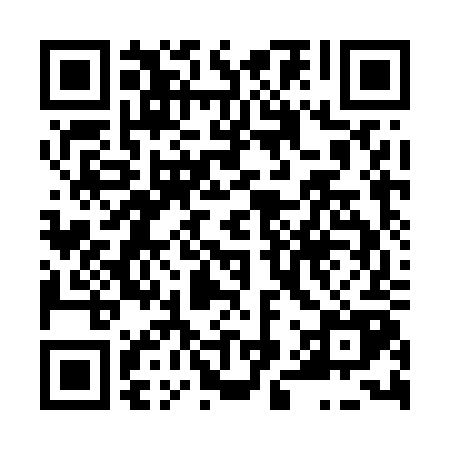 Prayer times for Biskoupky, Czech RepublicWed 1 May 2024 - Fri 31 May 2024High Latitude Method: Angle Based RulePrayer Calculation Method: Muslim World LeagueAsar Calculation Method: HanafiPrayer times provided by https://www.salahtimes.comDateDayFajrSunriseDhuhrAsrMaghribIsha1Wed3:225:411:026:088:2410:342Thu3:195:401:026:098:2610:363Fri3:165:381:026:108:2710:394Sat3:135:361:026:118:2910:425Sun3:105:341:026:118:3010:446Mon3:075:331:026:128:3210:477Tue3:035:311:026:138:3310:508Wed3:005:301:026:148:3510:539Thu2:575:281:026:158:3610:5610Fri2:545:271:026:168:3810:5911Sat2:505:251:026:178:3911:0212Sun2:475:241:026:188:4011:0513Mon2:465:221:026:188:4211:0814Tue2:455:211:026:198:4311:1015Wed2:455:191:026:208:4511:1116Thu2:445:181:026:218:4611:1117Fri2:445:171:026:228:4711:1218Sat2:435:151:026:238:4911:1219Sun2:435:141:026:238:5011:1320Mon2:425:131:026:248:5111:1421Tue2:425:121:026:258:5311:1422Wed2:425:111:026:268:5411:1523Thu2:415:091:026:268:5511:1524Fri2:415:081:026:278:5711:1625Sat2:405:071:026:288:5811:1626Sun2:405:061:026:298:5911:1727Mon2:405:051:036:299:0011:1828Tue2:405:051:036:309:0111:1829Wed2:395:041:036:319:0211:1930Thu2:395:031:036:319:0311:1931Fri2:395:021:036:329:0411:20